          Subject on a Page 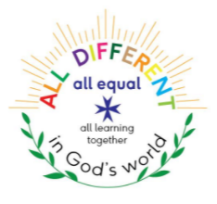 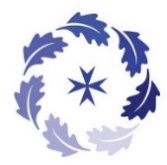                Geography